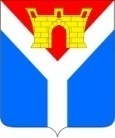 АДМИНИСТРАЦИЯ УСТЬ-ЛАБИНСКОГО ГОРОДСКОГО ПОСЕЛЕНИЯ                                        УСТЬ-ЛАБИНСКОГО РАЙОНАП О С Т А Н О В Л Е Н И Еот 07.12.2020   			                                                                        № 883                                                          город Усть-Лабинск Об утверждении стоимости единицы вида услуги для выполнения муниципального задания на 2021 годВ  соответствии    с    Федеральным    законом    от   06  октября 2003 года № 131-ФЗ «Об общих принципах организации местного самоуправления в Российской Федерации», постановлением администрации Усть-Лабинского городского поселения Усть-Лабинского района от 11 сентября 2018 года №742  «Об утверждении порядка определения нормативных затрат на выполнение работ муниципальным учреждением в сфере благоустройства и содержания дорог, подведомственным Усть-Лабинскому городскому поселению Усть-Лабинского района» п о с т а н о в л я ю:Установить    стоимость   единицы   вида   услуги   для   выполнениямуниципального задания муниципальным бюджетным учреждением «Город» на 2021 год согласно приложению.Отделу  по  общим  и  организационным  вопросам   администрацииУсть-Лабинского городского поселения Усть-Лабинского района (Владимирова) обнародовать настоящее постановление на официальном сайте администрации Усть-Лабинского городского поселения Усть-Лабинского района в сети «Интернет» и на информационных стендах муниципального казенного учреждения культуры «Централизованная районная библиотека» муниципального образования Усть-Лабинский район.3. Постановление вступает в силу после его официального опубликования.ГлаваУсть-Лабинского городского поселенияУсть-Лабинского района 					             С.А.Гайнюченко                                                                  ПРИЛОЖЕНИЕк постановлению администрацииУсть-Лабинского городского поселенияУсть-Лабинского районаот 07.12.2020  № 883СТОИМОСТЬединицы вида услуги для выполнения муниципального задания на 2021 годНачальник отдела по вопросам работыгородского хозяйства администрацииУсть-Лабинского городского поселенияУсть-Лабинского района						         Д.Н.СмирновНаименование услуги (работы)Единица измеренияСтоимость услуги (работы), руб.123Организация похорон и предоставление связанных с ними услуг. Погребение отдельных категорий граждан (без определенного места жительства)чел.5 945,27Организация похорон и предоставление связанных с ними услуг. Содержание мест захоронения (подметание)м20,09Организация похорон и предоставление связанных с ними услуг. Содержание мест захоронения (очистка территории от мусора)м20,07Организация похорон и предоставление связанных с ними услуг. Содержание мест захоронения (покос сорной растительности)м24,45Организация похорон и предоставление связанных с ними услуг. Содержание мест захоронения (очистка территории от снега) м21,42Организация похорон и предоставление связанных с ними услуг. Содержание мест захоронения (вырубка поросли)м230,67Услуги по очистке и уборке прочие, не включенные в группировки. Санитарная очистка территорий (контейнерные площадки)т938,00Услуги по очистке и уборке прочие, не включенные в группировки. Уборка несанкционированных свалок.т828,00Услуги по сбору прочих неопасных отходов городского хозяйства, непригодных для повторного использования. Сбор бытовых отходов посредством контейнеров (озеро, кладбище, ярмарка)т938,00Услуги по очистке и уборке прочие, не включенные в группировки. Уборка городских территорий. Сбор бросового мусора.м21,22Услуги по сбору прочих неопасных отходов городского хозяйства, непригодных для повторного использования. Сбор бытовых отходов посредством урн (автобусные остановки, детские площадки)т1053,00